Пояснительная записка Организация питания детей, посещающих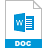 бюджетные дошкольные образовательные учреждения (примерное 2-х недельное меню)      Правильно организованное питание, обеспечивающее организм ребенка всеми необходимыми ему пищевыми веществами, белками, жирами, углеводами, витаминами и минеральными солями, и энергией, является необходимым условием гармоничного роста и развития детей дошкольного возраста.      
   Основной принцип организации питания детей в дошкольных учреждениях  полностью удовлетворить физиологические потребности детей в основных пищевых веществах и энергии. Новые нормы питания дошкольников позволяют успешно решить этот вопрос.

    Основным принципом питания дошкольников должно служить максимальное разнообразие их пищевых рационов.     При этом основными  принципами  организации  питания  детей  в ДОУ должны служить:-Адекватная   энергетическая  ценность  рационов,  соответствующая энергозатратам  детей.-Сбалансированность    рациона  по  всем  заменимым   и    незаменимым  пищевым  факторам, включая белки, аминокислоты, пищевые жиры и жирные кислоты, различные классы углеводов, витамины, минеральные соли и микроэлементы .-Максимальное разнообразие рационов, являющееся основным условием  обеспечения сбалансированности, которое достигается путем  использования  достаточного ассортимента продуктов и различных способов кулинарной обработки.-Адекватная технологическая и кулинарная обработка продуктов и блюд, обеспечивающая их высокие  вкусовые достоинства и сохранность исходной пищевой ценности.-Исключение из рациона питания  продуктов и блюд, способных оказывать раздражающее действие  на слизистую органов пищеварения, а также продуктов, которые могли бы привести к ухудшению здоровья у  детей с хроническими заболеваниями (вне стадии обострения) или компенсированными функциональными нарушениями органов желудочно-кишечного тракта (щадящее питание).-Учет индивидуальных особенностей детей ( в том числе непереносимости ими отдельных продуктов и блюд).-Обеспечение санитарно-эпидемиологической безопасности питания, включающее соблюдение всех санитарных требований к состоянию пищеблока, поставляемым продуктам питания, их транспортировке, хранению и раздаче блюд.         Рацион  питания   детей  различаются   по качественному  и количественному составу в зависимости от возраста детей и формируется отдельно для групп детей в возрасте от 1г  до 3– х  лет и от 3-х  до 7  лет. Воспитанники дошкольного учреждения при 12- часовом пребывании  получают четырех разовое питание, которое обеспечивает их суточную потребность в пищевых веществах и энергии   на 100 %. При этом примерно на долю завтрака приходится -25-30%, второй завтрак 5-6%, обеда- 30-35 %, уплотненного полдника-30-35 % суточного рациона.     Предлагаемые рационы питания, ассортимент блюд, технологии приготовления разработаны и составлены с использованием:       -Методических указаний города Москвы «Организация питания в дошкольных образовательных учреждениях» под редакцией И.Я. Конь (ГУ НИИ питания РАМН), утвержденных 1 м заместителем руководителя департамента г. Москвы Л.Е. Курнешовой 2007 год.      -Сборника технологических нормативов, рецептур блюд и кулинарных изделий для дошкольных образовательных учреждений, рекомендованных институтом питания РАМН, федеральным центром Госсанэпиднадзора МЗ РФ Уральского регионального центра города Перми    - Технико-технологических карт на изготовление кулинарной продукции для организации питания  обучающихся, воспитанников образовательных учреждений. Москва 2012 год.    -СанПиН 2.4.1.3049-13 "Санитарно-эпидемиологические требования к устройству, содержанию и организации режима работы дошкольных образовательных организаций"  - Приказ №305 от 10.12.80 об утверждении дополнений и изменений к действующим нормам отходов и потерь при холодной и тепловой обработках сырья и продуктов на предприятиях общественного питанияСУММАРНЫЕ ОБЪЕМЫ БЛЮД ПО ПРИЕМАМ ПИЩИ (В ГРАММАХ)(официальный источник СанПиН 2.4.1.3049-13 "Санитарно-эпидемиологические требования к устройству, содержанию и организации режима работы дошкольных образовательных организаций"- утв.  Главным государственным  санитарным  врачом  РФ)Таблица №2Наборы  продуктов   включают  все основные  продукты, потребление которых позволяет  удовлетворить  физиологические потребности дошкольников в энергии и основных пищевых веществах. Основой для формирования рационов питания детей в ДОУ являются также «Нормы физиологической  потребности в пищевых веществах    и  энергии    для    различных   групп   населения».  При     формировании  рационов питания (типовых и повседневных) следует учитывать, что одни продукты, входящие в утвержденные наборы продуктов включаются в меню ежедневно, а другие – через день или 2-3 раза в неделю.При составлении перспективного меню особое внимание обращается на разнообразие блюд в течение дня и всей недели и  сочетание продуктов животного  и растительного происхождения. Очень важно широко использовать в питании детей овощи и фрукты. Желательно, чтобы ребенок получал  ежедневно два овощных блюда и только одно крупяное. Овощи следует шире использовать в качестве гарнира ко вторым блюдам.Рекомендуемый типовой рацион питания, утвержденный в установленном порядке, может использоваться без изменений, либо на его основе, с учетом  пищевых предпочтений данной местности. Примерное перспективное меню  утверждается руководителем дошкольного учреждения в установленном порядке. Типовой рацион питания позволяет более правильно  распределять пищевые продукты с учетом их пищевой и энергетической  ценности. А также облегчает  формирование повседневного рациона питания и организацию своевременной доставки продуктов в ДОУ.При составлении 2-недельного меню следует учитывать:   - рекомендуемый среднесуточный набор продуктов для каждой возрастной группы; -объем порций для этих групп;-выход готовых продуктов;-нормы взаимозаменяемости продуктов при приготовлении блюд;-данные о химическом составе (пищевой и энергетической ценности) продуктов и блюд.Основным критерием правильно составленного меню является его оптимальная  пищевая ценность (оптимальный уровень основных пищевых веществ, соответствующий  физиологическим потребностям детей дошкольного возраста) и энергетическая ценность (калорийность). Поэтому  при формировании рациона питания  в ДОУ следует соблюдать  утвержденные в установленном порядке типовые рационы питания.  Любые отклонения от них допускаются только при условии проводимой расчетным методом  оценки  его качественного и количественного состава.Оценка качественного и количественного состава питания рациона проводится ежедневно  (на этапе формирования    повседневного рациона питания) и основывается на анализе формируемого рациона питания по следующим показателям(отдельно по каждому приему пищи и по совокупному рациону питания за каждый день и в среднем  за неделю):содержание белков, жиров, углеводов (г);содержание животных белков (в г или % от общего  количества белков);содержание растительных жиров  (в г или % от общего  количества жиров);энергетическая ценность (ккал);содержание важнейших витаминов – С  (мг);набор пищевых продуктов. используемых при формировании рациона питания (определяется  по меню-раскладкам, в соответствии с номенклатурой  видов пищевых продуктов, приведенных в таблице 1,)При формировании рациона   питания детей  в ДОУ  среднедневная   пищевая и энергетическая   ценность   рациона  питания   за  отдельную  календарную   неделю может колебаться  в большую или меньшую сторону (по сравнению  с нормами  физиологической  потребности  в пищевых   веществах и энергии) не  более  чем  на 5 %; пищевая  ценность  ( содержание  в рационе питания тех или иных пищевых веществ-макро или микронутриентов ) не более +/ – 10% Рекомендуемый  среднедневной   ( среднесуточный ) набор  пищевых   продуктов  следует  выполнять в течение недели, т.е.  при анализе набора продуктов используется период осреднения в 10 дней  При формировании повседневного рациона питания (на основе перспективного меню), при условии полной эквивалентности пищевой и энергетической ценности  заменяющих и заменяемых продуктов, блюд и кулинарных изделий, а также  использования  в составе  недельного рациона питания рекомендуемого среднесуточного набора продуктов, с учетом  фактического  наличия продуктов (в случае непредвиденных перебоев  с доставкой тех или иных  продуктов и т.п.) допускается проводить замены. В частности в повседневном меню допускаются замены блюд, кулинарных изделий и пищевых продуктов, на основе технологических карт  указанных  в перспективном меню. Аналогичными - вырабатываемыми из того  же сырья и (или) относящимися к той же группе продуктов (в соответствии  с классификацией по нутриентному составу , в зависимости от того, источником  каких пищевых веществ является продукт) и сходными по пищевой и энергетической  ценности В исключительных  случаях, в течение  ограниченного времени  ( не более 2-3 дней и не чаще одного раза в течение месяца), как правило, в случаях неожиданных срывов поставки продуктов или выбраковки поступившей их партии по причине недоброкачественности,  допускается  при формировании  рациона  питания  использовать в его составе кулинарные изделия и блюда, приготовленные  из других видов сырья со схожей  пищевой  ценностью (определяется  содержанием  основных пищевых, в первую очередь белка, а также  жира в суточном рационе, которое не должно меняться). Так, блюдо  из рыбы,  яиц,  творога  могут  служить  для   замены  ими мясных   блюд, равных им по пищевой ценности. В то же время мясо нельзя заменять крупой, а молоко - фруктами.  Замены, отдельных   видов    продовольственного   сырья и пищевых продуктов  при приготовлении  блюд и кулинарных изделий  производятся  в соответствии с нормами       взаимозаменяемости продуктов. Замены пищевых продуктов и видов продовольственного сырья  могут осуществляться  только в течение ограниченного времени. При   этом   не   следует    проводить       замены растительных масел   животными     жирами.     Рацион    питания  (меню)    составляется     отдельно на 1г лет до 3-х лет, с 3-х  до 7 лет.  В    меню-раскладке   указывается  выход блюд и расходы продуктов раздельно. Расчет пищевой ценности  рационов питания осуществляется  по    меню-раскладкам. При  расчете пищевой и энергетической ценности  рациона   питания    следует   руководствоваться    данными   о   химическом составе продуктов, приведеными в справочниках:   -«Химический  состав блюд и кулинарных изделий» (под редакцией проф. И.М. Скурихина, М.Н. Волгарева, 1994 г) и сборнике -«Химический состав  российских продуктов  питания» (под редакцией проф. И.М. Скурихина, В.А. Тутельяна 2002г), а также сведениями о пищевой и энергетической  ценности продуктов, указанных на их упаковке.   -При расчете потерь основных пищевых веществ , энергетической ценности, витаминов и микронутриентов при  основных процессах кулинарной обработке блюд и кулинарных изделий  следует руководствоваться таблицами, приведенными в справочниках.( МЕТОДИЧЕСКИЕ УКАЗАНИЯ ПО ГИГИЕНИЧЕСКОМУ КОНТРОЛЮ ЗА ПИТАНИЕМ В ОРГАНИЗОВАННЫХ КОЛЛЕКТИВАХ (УТВ. МИНЗДРАВОМ СССР 29.12.1986 N 4237-86)(по состоянию на 7 октября 2006 года)  -Нормы технологических отходов и потерь  и нормы выхода полуфабрикатов и готовых изделий приводятся в сборниках технологических нормативов  сборниках рецептур блюд и кулинарных изделий.   В каждом ДОУ  необходимо иметь картотеку всех блюд и кулинарных изделий, входящих в перспективное меню, состоящую из технологических карт, в которых  указывается  рецептура (масса - брутто и масса - нетто всех входящих в рецептуру продуктов, выход блюда), а также технологии приготовления блюда или кулинарного  изделия. В технологических картах обязательно указывается  энергетическая и пищевая ценность всех продуктов (нетто) и всего блюда или кулинарного изделия. Использование таких карточек позволяет при необходимости оперативно заменять одно блюдо другим,Эквивалентным  ему  по химическому составу и энергетической ценности, технологические или отдельные калькуляционные карты также содержат раскладку на определенное количество порций  всех входящих в рецептуру продуктов.При производстве кулинарной продукции для детей, а так же ведение документации по питанию  следует руководствоваться требованиями к обработке сырья и производству продукции, предусмотренными СанПиН 2.3.6.1079-01 « Санитарно-эпидемиологические требования к организации общественного питания, изготовлению и оборотоспособности в них пищевых продуктов и продовольственного сырья.   Санитарно-эпидемиологические правила раздел 8» и СанПиН 2.4.1.3049-13 " «Санитарно-эпидемиологические требования к устройству, содержанию и организации режима работы в дошкольных организациях» раздел 13,14,15,16.Приложения № 5,6,7,8,9,10,11,12,13,14,16Данное  примерное 2-х недельное меню адаптировано  с учетом местного  региона  для организации питания детей от 1 до 3 лет и от 3-х до 7 лет в государственных образовательных учреждениях, реализующих общеобразовательные программы дошкольного образования с 12-ти часовым пребыванием детей.     Возраст детей        Завтрак      Обед      Полдник     Ужин      от 1 года до 3-х лет   350 - 450   450 - 550  200 - 250  400 - 500    от 3-х до 7-ми лет    400 - 550   600 - 800  250 - 350  450 - 600 